SMLOUVA O DÍLO
5/2019I.SMLUVNÍ STRANYObjednavatel:ICO:DIČ:Bankovní spojení: zastoupený:21. základní škola Plzeň,Slovanská alej 13,
příspěvková organizace
326 00 Plzeň
66362521
CZ66362521
Mgr. Martin Prokop
ředitel školyZhotovitel:	Jakub NeveěeřalTruhlářství - Podlahářství 301 00 Plzeň - město IČO: 06508260 DIČ:II.Předmět dílaOprava sádrokartonové příčky, elektroinstalace - osvětlení, tabulové světla, demontáž
vypínačů 3x 380V, zásuvek 2x 380V, výmalba učebny 112.III.Místo plnění21. základní škola Plzeň, Slovanská alej 2072/13.IV.Termín plnění a předání pracovištěZhotovitel realizuje předmět plnění průběžně 1.5. - 30.6. 2019Objednavatel se zavazuje umožnit vstup na pracoviště 1.5. 2019Zhotovitel se zavazuje nenarušit svou prací školní výuku.Zhotovitel se zavazuje dokončit a předat hotové dílo objednavateli nejpozději do 30.6.2019.v.Předání a převzetí dílaZhotovitel je povinen vyzvat objednavatele k převzetí díla nejméně 5 dní před jeho dokončením.Zhotovitel je povinen předat objednavateli hotové dílo v kvalitě odpovídající obvyklému účelu díla, právním předpisům a příslušným technickým normám, spolu s veškerou dokumentací a doklady.VI.Cena díla, způsob úhradyCena je stanovena na základě nabídek zhotovitele ve výši 110 498,- Kč včetně DPH. Cenová nabídka je součástí této smlouvy.Dnem, kdy zhotovitel řádně předá hotové dílo objednavateli a ten je převezme - bude vystaven předávací protokol, je zhotovitel oprávněn fakturovat objednavateli cenu díla.Splatnost faktur je stanovena na 14 dnů od doručení faktury objednavateli.Fakturu lze zaslat poštou, předat osobně nebo zaslat emailem: @zs21 .plzen- edu.czVII.Penále a pokutyPenále za nedodržení termínu dokončení díla se stanovuje na 1 000,-Kč za každý započatý den prodlení. O tuto částku bude ponížena konečná faktura.Penále za nedodržení splatnosti faktur se stanovuje na 0,05% za každý den prodlení. Tuto částku může zhotovitel uplatnit dodatečnou fakturou s doložením dnů prodlení.VIII.Práva a povinnosti objednavateleObjednavatel je povinen řádně předat zhotoviteli pracoviště pro zhotovení díla dle článku IV. této smlouvy.Objednavatel umožní zhotoviteli bezplatně užívat staveniště v míře nezbytné pro provádění stavebních prací.Objednavatel je povinen zaplatit zhotoviteli cenu plnění, tak jak je sjednáno v článku VI. této smlouvy.Objednavatel je oprávněn odstoupit od této smlouvy, pokud zhotovitel bude porušovat ujednání v této smlouvě včetně písemných dodatků.IX.Práva a povinnosti zhotoviteleZhotovitel je povinen provést předmět smlouvy dle článku II. této smlouvy a předat jej objednavateli ve lhůtě určené v článku IV. této smlouvy a za podmínek určenýchv článku V. této smlouvy.Po ukončení prací bude sepsán předávací protokol s termínem odstranění případných vad a nedodělků.X.Záruční doba a odpovědnost za vadyZáruční doba na provedené dílo je stanovena v délce 24 měsíců a počíná běžet dnem předání díla.Lhůta pro odstranění případných vad v záruční době se sjednává na 2 dny od okamžiku nahlášení zhotoviteli. Práce provedené v záruční lhůtě jsou bezplatné.Způsob odstranění vad určí objednavatel a hotovitel je povinen je respektovat.XI.Závěrečná ustanoveníSmlouvaje vyhotovena ve dvou stejnopisech, z nichž každá smluvní strana obdrží po jednom výtisku.Otázky výslovně touto smlouvou neupravené se řídí českým právním řádem, zejména ustanoveními Obchodního zákoníku.Veškeré změny a doplnění této smlouvy je možné provádět pouze písemnými dodatky, podepsanými oběma smluvními stranami.Smlouva nabývá účinnosti podpisem smluvních stran.Účastníci prohlašují, že tato smlouva byla sepsána podle jejich pravé a svobodné vůle, nikoli v tísni nebo za jinak jednostranně nevýhodných podmínek. Smlouvu si přečetli, souhlasí bez výhrad s jejím obsahem a na důkaz toho připojují své podpisy.V Plzni dne: 26.4. 2019V Plzni dne: 26.4. 2019Objednavatel:21. základní škola Plzeň,     Slovanská alej 13,
příspěvková organizace          326 00 Plzeň, IČO: 66362521Mgr. Martin Prokop ředitelZhotovitel:Jakub Nevečeřal
Truhlářství • Podlahářství
Plzeň - Město, 301 00
Ič 06508260, Tel.: Nevečeřal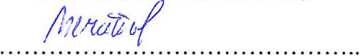 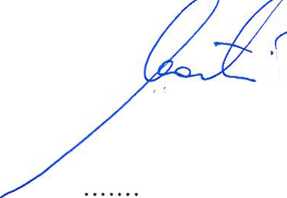 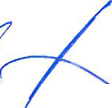 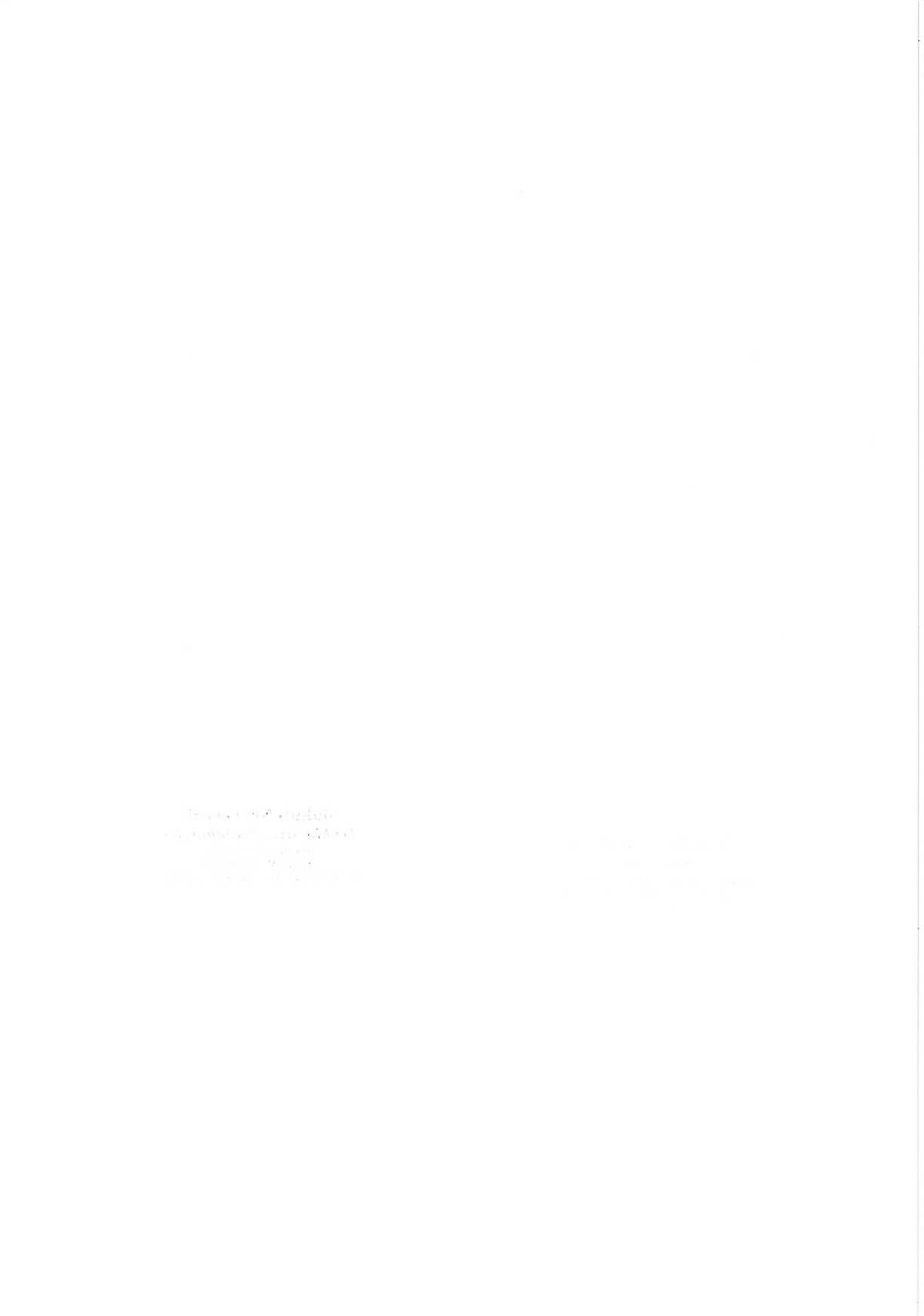 